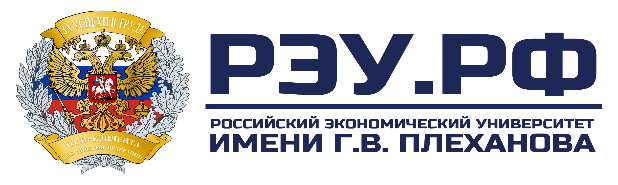 РОССИЙСКИЙ ЭКОНОМИЧЕСКИЙ УНИВЕРСИТЕТ им. Г.В. ПЛЕХАНОВАВоронежский филиалXII Международная научно-практическая конференцияОБЩЕСТВО И ЭКОНОМИЧЕСКАЯ МЫСЛЬ В XXI В.:ПУТИ РАЗВИТИЯ И ИННОВАЦИИВоронежский филиал Российского экономического университета им. Г.В. Плеханова приглашает Вас принять участие в XII Международной научно-практической конференции на тему «Общество и экономическая мысль в XXI в.: пути развития и инновации».К участию в конференции приглашаются преподаватели, научные сотрудники, руководители предприятий, докторанты, аспиранты, студенты, а также все лица, проявившие интерес к рассматриваемым проблемам.Организационный комитет:Вакулин Ю.В. – директор Воронежского филиала РЭУ им. Г.В. Плеханова, к.ю.н., председатель организационного комитета; Соломатина Е.Д. – зам. директора Воронежского филиала РЭУ им. Г.В. Плеханова по научной, профориентационной и социально-воспитательной работе, к.и.н., доцент, заместитель председателя организационного комитета;Титова Е.А. – начальник отдела науки и аспирантуры Воронежского филиала РЭУ им. Г.В. Плеханова, к.э.н., секретарь организационного комитета;Свиридова С.В. – декан экономического факультета Воронежского филиала РЭУ им. Г.В. Плеханова, д.э.н., доцент, член организационного комитета; Хузина Н.А.. – декан факультета сфера обслуживания и управления Воронежского филиала РЭУ им. Г.В. Плеханова, к.ю.н., доцент, член организационного комитета;Макаров Е.И. – заведующий кафедрой управления социально-экономическими системами и бизнес-процессами Воронежского филиала РЭУ им. Г.В. Плеханова, д.э.н., профессор, член организационного комитета; Полянский К.К. – профессор кафедры информационных технологий в экономике Воронежского филиала РЭУ им. Г.В. Плеханова, д.т.н., профессор, член организационного комитета.     Пленарное заседание XII Международной студенческой научно-практической конференции «Общество и экономическая мысль в XXI в.: пути развития и инновации» состоится 11 апреля 2024 г.    Секции студенческой конференции: Прикладные проблемы и инновационные разработки в сфере финансов и бухгалтерского учета (руководитель: к.э.н., доцент Бухонова Н.М.)Интернет-маркетинг и современные информационные технологии                                    (руководитель: к.т.н., доцент Писаренко Н.Д.)Задачи и инструменты менеджмента в условиях современных интеграционных процессов в экономике (руководитель: к.э.н., доцент Николаева Ю.Р.)Экономика и экономическая безопасность хозяйствующих субъектов в условиях усиления санкционного давления (руководитель: к.э.н., доцент Князева И.Ю.)Проблемы современного социально-гуманитарного знания и пути их решения (руководитель: к.и.н., доцент Елецких Н.Ю.)Пленарное заседание XII Международной научно-практической конференции          научно-педагогических работников «Общество и экономическая мысль в XXI в.: пути развития и инновации» состоится   18 апреля 2024 г. Секции НПР конференции: Приоритетные направления развития сферы финансов и бухгалтерского учета в современных экономических условиях (руководитель: д.э.н., доцент Федосова С.П.)Интернет-маркетинг и информационные технологии в экономике                             (руководитель: д.т.н., профессор Полянский К.К.) Управление экономической безопасностью на макро и микроуровне (руководитель д.э.н., доцент Серебрякова Н.А.)Российский менеджмент в эпоху глобальной трансформации общества (руководитель: д.э.н., профессор Макаров Е.И.)Современное социально-гуманитарное знание: возможности и ограничения         (руководитель: к.пед.н., доцент Вострикова М.М.)ДОКУМЕНТЫ ДЛЯ УЧАСТИЯ В КОНФЕРЕНЦИИЗаявка, текст статьи и  файл с проверкой на Антиплагиат  (в 3-х разных файлах) направлять в оргкомитет по электронному адресу: rio@vfreu.ru в срок до  01 апреля 2024г. включительно. От одного автора принимается только одна статья.Заявка на участие в конференции (название файла: фамилия автора - заявка номер секции. Пример: Иванов - заявка5).Заявка на участие в конференцииТекст статьи (название файла: фамилия автора – текст номер секции. Пример: Иванов – текст 5).Лист проверки на Антиплагиат в PDF формате обязателен (оригинальность не менее 80% для НПР, и не менее 50% для студентов).Пример: Иванов – Антиплагиат.Высылаемый пакет документов у каждого автора должен выглядеть так:Пример : Иванов – заявка 5	      Иванов - текст 5     	      Иванов - АнтиплагиатТРЕБОВАНИЯ К ОФОРМЛЕНИЮ ТЕКСТА СТАТЬИТекст статьи должен быть представлен в электронной форме в редакторе  Microsoft'Word на русском языке.Объем статьи (от 3 до 5 машинописных страниц – страницы должны быть заполнены текстом на 90% и последняя страница тоже!).От одного автора принимается только одна статья.Формат страницы А4.Поля страницы: верхнее, левое, правое – по 2,5 см, нижнее – 3 см.Межстрочный интервал - одинарный.Страницы не нумеруются.Название статьи (заглавными буквами, шрифт Times New Roman 14, полужирный,    по центру), на русском и английском языках (прописными буквами по центру).После заглавия указываются ученая степень, ученое звание, инициалы и фамилия        (И.И. Иванов) автора на русском языке (по центру строчными буквами, по центру, шрифт Times New Roman 12, полужирный, соавторы через запятую), наименование учреждения или организации на русском языке (по центру), затем ученая степень, ученое звание инициалы и фамилия автора на и английском языке. Руководитель работы не указывается. К тексту прилагаются аннотация и ключевые слова на русском и английском языках. Объем каждой аннотации – не более 500 знаков (не считая заглавия статьи и авторских реквизитов), шрифт Times New Roman 12.  Текст статьи (шрифт Times New Roman 14, отступ 1,25 см, выравнивание по ширине, автоперенос текста; в текстах рисунков и таблицах - шрифт Times New Roman 12, одинарный интервал, без отступа. Таблицы и рисунки встраиваются в текст статьи с обязательной ссылкой. При этом таблицы должны иметь заголовок, размещаемый над табличным полем, а рисунки - подрисуночные подписи по центру (Рис 1. - название). Рисунок не должен быть отсканированным. Рисунки и графики только черно-белые (для электронного студенческого сборника допускаются цветные рисунки и графики). При использовании в статье нескольких таблиц и (или) рисунков их нумерация обязательна. Формулы и символы помещать в текст статьи, используя редактор формул Microsoft Equation).12. Список литературы (шрифт Times New Roman 12, по ширине). Список цитируемых источников дается в конце текста в алфавитном порядке. Ссылки на источники даются в тексте публикации в квадратных скобках [5].Статьи, не соответствующие тематике конференции, неотредактированные, без файла проверки на Антиплагиат, а также представленные после указанного срока, оргкомитетом к публикации не принимаются. Каждому автору на электронную почту отправляется сообщение о принятии или отказе в приеме статьи для публикации. Информационное письмо по конференциям и буклет по конкурсам в электронном виде размещены https://рэу.рф/structure/filials/voronezhв разделе «Научная деятельность» - «Конференции 2024».Образец оформления статьиК ВОПРОСУ ОЦЕНКИ КРЕДИТОСПОСОБНОСТИ СУБЪЕКТОВ МАЛОГО И СРЕДНЕГО ПРЕДПРИНИМАТЕЛЬСТВА В УСЛОВИЯХ ДИНАМИЧНОГО ОКРУЖЕНИЯдоктор экономических наук, профессор С.С. Сидорова, магистр (или студент, аспирант) Е.А. Петрова Воронежский филиал Российского экономического университета им. Г.В. ПлехановаВ статье рассмотрены вопросы, связанные с оценкой кредитоспособности субъектов малого и среднего предпринимательства. Ключевые слова: кредитоспособность, малое предпринимательство, анализ,   государственная поддержка ON THE ISSUE OF ASSESSING THE CREDITWORTHINESS OF SMALL AND MEDIUM-SIZED BUSINESSES IN A DYNAMIC ENVIRONMENTdoctor of economics, professor S.S. Sidorova,magister (student, postgraduate) E.A. PetrovaAbstractThe article deals with issues related to the assessment of the creditworthiness of small and medium-sized businesses. An assessment of the market for lending to small and medium-sized businesses in the dynamics of recent years is given. Keywords: solvency, small business, analysis, government supportВ условиях ускорения инфляционных процессов многие хозяйствующие субъекты столкнулись с серьёзными финансовыми проблемами.   Недостаточность собственных средств и ограниченность заемных для   поддержания на необходимом уровне экономического роста, выходят на первый план в деятельности малых предпринимательских структур [1].Как свидетельствуют приведенные в таблице 1 данные, в январе 2023 года объем кредитования МСП существенно снизился по всем федеральным округам. Таблица 1 Объем кредитов, предоставленных МСП, за январь 2023 г. млн. руб.За последние десять лет рынок кредитования малого и среднего       бизнеса существенно вырос (рис. 1). Рис. 1 – Динамика объемов кредитования субъектов МСП, трлн.руб.Список литературы1. Кредитование субъектов малого и среднего предпринимательства. Статистический бюллетень/ Банк России. – М., 2022. - 20 с. 2. Шекшуева С.В. Риски коммерческого банка в сфере кредитования субъектов малого и среднего предпринимательства / Шекшуева С.В., Курникова И.В., Омельшина Е.А. // Известия высших учебных заведений. Серия: Экономика, финансы и управление производством. - 2019. - № 4 (42). - С. 64-70.3. Сибиряткина И.В. Совершенствование подходов анализа прибыли предприятия / Сибиряткина И.В. // Вестник Ростовского государственного экономического университета (РИНХ). - 2021. - № 1 (73). - С. 174-182.По итогам работы конференции НПР будут изданы сборники трудов с размещением в национальной библиографической базе данных научного цитирования (РИНЦ) библиотеке eLIBRARY.RU:Сборник статей НПР (в печатном виде) с присвоением номера ISBN; Сборник статей студентов (в электронном виде). Обращаем Ваше внимание, организаторы конференции могут добавлять или уточнять описания публикаций (в базе eLIBRARY.RU) только сотрудников Воронежского филиала РЭУ им. Г.В. Плеханова. В дальнейшем каждый автор самостоятельно присоединяет свою статью в базе библиотеки eLIBRARY.RU. через службы своего Вуза. 	ПУБЛИКАЦИЯ В СБОРНИКЕ ЯВЛЯЕТСЯ БЕСПЛАТНОЙФамилияИмяОтчествоМесто работы (учебы - название вуза полностью)Должность (студент, магистр, аспирант, курсант)Ученая степеньУченое званиеКонтактные телефоныE-mailТема публикацииФорма участия (очная, заочная)Номер и название секции (указывать обязательно!)Субъект РФОбъем кредитов, предоставленных субъектам МСП, млн. руб. Темп прироста к предыдущему отчетному периоду, %Темп прироста к соответствующему периоду предыдущего года, %Центральный федеральный округ345 323-39,494,5Северо-Западный федеральный округ83 991-48,359,9